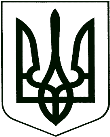 У К Р А Ї Н АКОРЮКІВСЬКА МІСЬКА РАДАЧЕРНІГІВСЬКА ОБЛАСТЬР І Ш Е Н Н Я(двадцять друга сесія сьомого скликання)__ лютого 2019 року                      м. Корюківка                                  № 1-22/VІIПро проведення земельнихторгів у формі аукціону	З метою наповнення місцевого бюджету, враховуючи рекомендації постійної комісії міської ради з питань  житлово-комунального господарства, регулювання земельних відносин, будівництва та охорони навколишнього природного середовища, керуючись статтями 134-139 Земельного кодексу України, статтями 6, 19 Закону України «Про оренду землі», статтею 26 Закону України «Про місцеве самоврядування в Україні»,міська рада вирішила:    Виставити земельні ділянки згідно Додатку 1 на земельні торги для передачі їх у користування на умовах оренди.Встановити строк оренди земельних ділянок, переданих у користування за результатами земельних торгів, – 7 років.Встановити відсоток від нормативної грошової оцінки для розрахунку стартового розміру річної орендної плати за користування земельними ділянками, які виставляються на земельні торги, на рівні 10 (десяти) відсотків.Затвердити стартовий розмір річної орендної плати за користування земельними ділянками, які виставляються на земельні торги та значення кроку торгів згідно з Додатком 2.5. Контроль за виконанням даного рішення покласти на постійну комісію міської ради з питань житлово-комунального господарства, регулювання земельних відносин, будівництва та охорони навколишнього природного середовища.Міський голова                  						    Р.АХМЕДОВДодаток 1до рішення двадцять другоїсесії Корюківської міської радисьомого скликання від 28.02.2018 № ________Перелік земельних ділянок сільськогосподарського призначення комунальної власності, які виставляються на земельні торги окремими лотамиСекретар міської ради 						С.ОЛІЙНИКДодаток 2до рішення двадцять другоїсесії Корюківської міської радисьомого скликання від 28.02.2018 № ________Стартовий розмір річної орендної плати за користування земельними ділянками сільськогосподарського призначення комунальної власності, які виставляються на земельні торги окремими лотами та значення кроку аукціонуСекретар міської ради 						С.ОЛІЙНИК№з/пМісце розташування земельної ділянкиЦільове призначення (функціональне використання) земельної ділянкиПлоща, гаКадастровий номер земельної ділянкиУмови продажу1Чернігівська обл., Корюківський р-н, Сядринська сільська рада Для ведення товарного сільськогосподарського виробництва27,24727422488700:05:000:1185оренда2Чернігівська обл., Корюківський р-н, Хотіївська сільська радаДля ведення товарного сільськогосподарського виробництва37,52647422489400:03:000:0832оренда№з/пМісце розташування земельної ділянкиПлоща, гаНормативна грошова оцінка земельної ділянки, грн.Відсоток від нормативної грошової  оцінкиСтартовий розмір річної орендної плати, грн.Значення кроку аукціону, грн. 1Чернігівська обл., Корюківський р-н, Сядринська сільська рада 27,2472338080,061033808,01169,042Чернігівська обл., Корюківський р-н, Хотіївська сільська рада37,5264429076,081042907,60214,54